                                            МБДОУ Великооктябрьский детский сад «Белочка»Фировский район Тверская областьВоспитатель: Куратова Ольга Викторовна Контактные данные: olga.kuratova.78@mail.ruДолгосрочный проект по театрализованной деятельности                                                 «Наши любимые сказки».Воспитатели: Куратова О.В., Кохова Е.А.Цель:    инсценировка с детьми русских народных сказок.Задачи: 1.Привлечение родителей к участию в образовательном  процессе 1 младшей группы, по изготовлению масок к сказке  «Репка». 2.Учить понимать детей сюжет сказки, с помощью вовлечения ребёнка в театрализованную деятельность. 3.Побуждать интерес к предлагаемой деятельности.4.Развивать речь, воображение и мышление.5.Помогать робким и застенчивым детям включаться в театрализованную игру.План работы по театрализованной деятельности.Предполагаемый  результатВ течение проекта дети будут принимать участие в инсценировках русских народных сказок.Все родители или большая часть примут активное участие в проекте по изготовлению масок и других реквизитов для театрализации. Будут составлены конспекты игр - занятий. Воспитатели поделятся опытом работы и покажут сказку группе №1.Игра - занятие будет снята на видео или оформлена  фотосессия.Перспективы деятельности по развитию детей 1 младшей группы                              через театрализованную деятельность.Работа с родителями:- консультации по театрализованной деятельности;- изготовление масок и других реквизитов;- закрепление слов с родителями по сюжету сказки;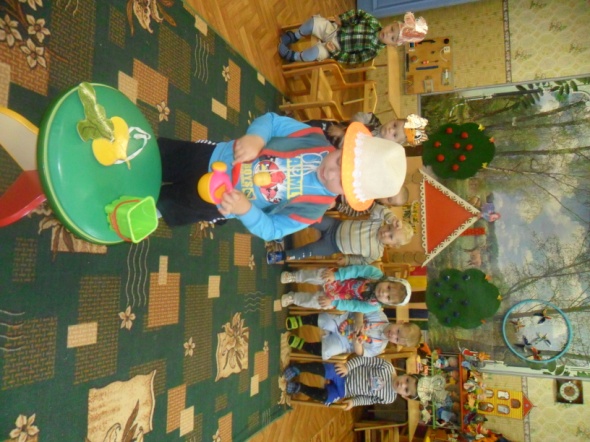 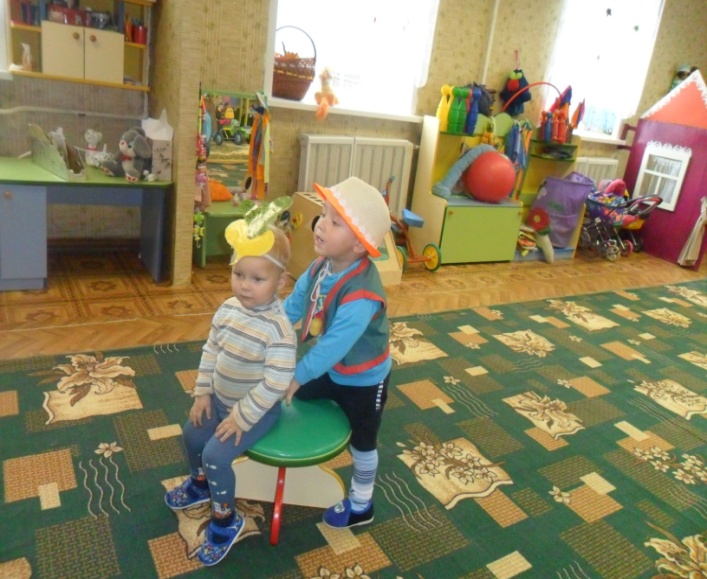 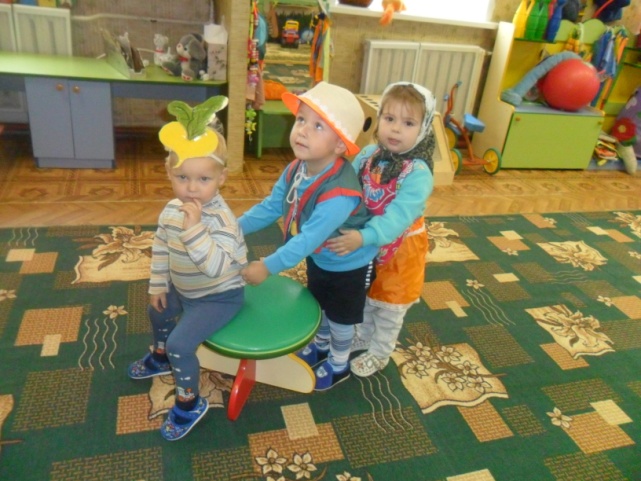 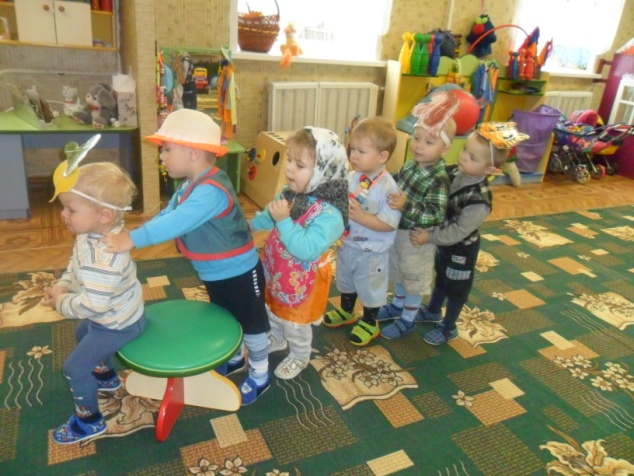 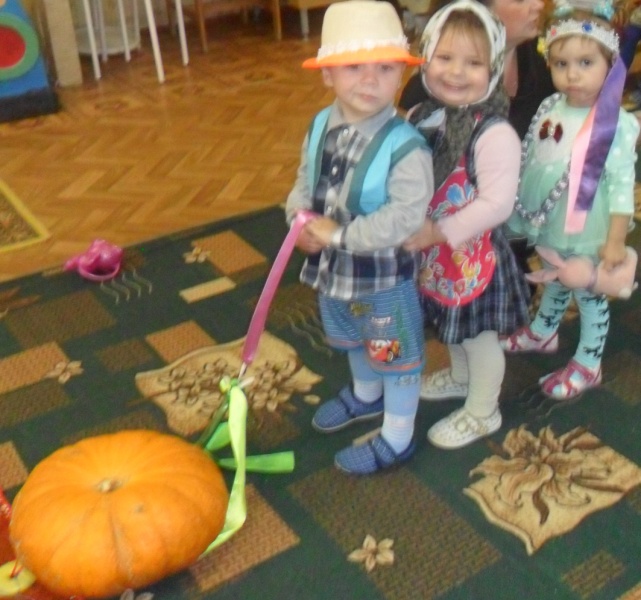 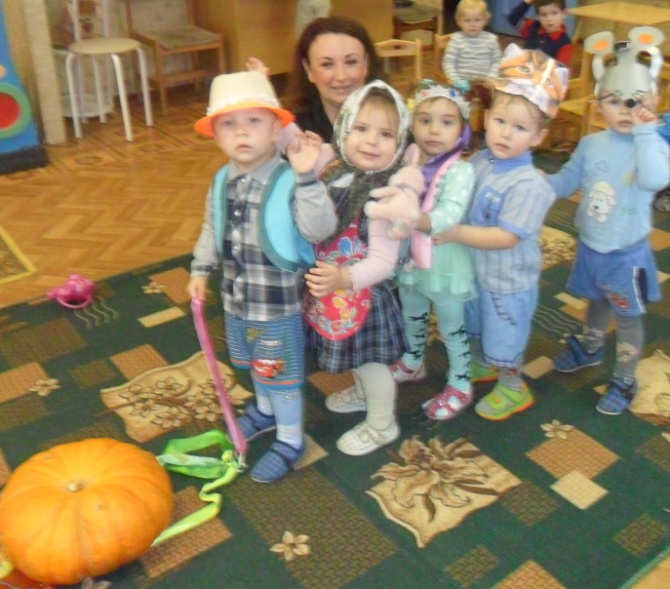 Список литературы:Русская народная сказка «Репка»Центр игровой поддержки ребёнка раннего возраста Ю.А.А фонькина, Е.М. Омельченко.Гоголева М.Ю. «Игры и развлечения»- Москва: «Академия развития», 2006.Рабочая программа воспитателя « от рождения до школы» Н.Е. Вераксы, Т.С. Комаровой, М.А. Васильевой (от 2 до3 лет).Развитие ребёнка в театрализованной деятельности  М.Б. Зацепина 2010г.Ход  мероприятия по вопросамСроки проведенияОтветственныеИзучение консультативного материала по театрализованной деятельности.  с  03.10. по 10.10.Воспитатели, родителиБеседа с родителями об участии в изготовлении  масок к сказкам.   с 10.10. по 14.10.         Воспитатели, родителиПодбор реквизитов для сказок  с 10.10. по 14.10.ВоспитателиСоставление конспектов игр- занятий.  с 10.10. по 14.10.ВоспитателиОбыгрывание с детьми различных сюжетов игры.с 17.10. по 18.11. (см. план  воспитательно –образовательного процесса)ВоспитателиУчастие в РМО с предоставлением опыта работы по  театрализованной деятельности. Запланировано на  ноябрь месяц.ВоспитателиОтчёт о выполнении работы Ноябрь месяц.           Воспитатели